Ag tabhairt comhairle: Nótaí an MhúinteoraTá na ceachtanna seo bunaithe ar na réaltchomharthaí agus ar chluiche darb ainm ‘Ag tabhairt comhairle’.  Tá na ceachtanna oiriúnach do rang a bhfuil caighdeán ard Gaeilge acu don Teastas Sóisearach, ach is féidir leat féin iad a láimhseáil ar bhealach a oireann don rang atá agat féin. Moltar an ghníomhaíocht seo a dhéanamh leis An Modh Ordaitheach agus An tAinm Briathartha i Fócas ar Theanga.  Réaltchomharthaí 1 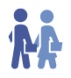 Léigh na treoracha leis na daltaí agus iarr orthu an ceacht a dhéanamh.Ceartaigh an ghníomhaíocht leo ansin. Déan cleachtadh ar an bhfoghraíocht ag an bpointe seo, go háirithe an ‘M’ leathan agus caol. Féach na freagraí.  Réaltchomharthaí 2 Léigh na treoracha leis na daltaí agus iarr orthu an ceacht a dhéanamh.Ceartaigh an ghníomhaíocht leo ansin. Déan cleachtadh ar fhoghraíocht na míonna ag an bpointe seo. Féach na freagraí. Réaltchomharthaí 3 Léigh na treoracha ar an mbileog ar fad agus iarr ar gach beirt an obair a dhéanamh le chéile. Thiocfadh leat siúl siar a chaitheamh ar an tuiseal ginideach uatha ag an bpointe seo. Féach na freagraí. Réaltchomharthaí 4 Téigh siar ar na slite cearta chun dáta a scríobh agus a rá.Bí cinnte go gcuireann tú béim ar an séimhiú a chuirtear ar ‘mí’ de bharr an réamhfhocail shimplí de.Tabhair deis do na foghlaimeoirí na ceisteanna ag bun an tsleamhnáin a chur ar a chéile.Bí ag siúl timpeall an ranga le bheith cinnte go n-éiríonn leis na daltaí a mbreithlá a rá i gceart. Léamh 1 agus 2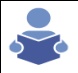 Cuir gach beirt ina suí le chéile agus tabhair cóip den sleamhnán Léamh 1 do dhuine amháin agus Léamh 2 don duine eile. Abair leo gach réaltchomhartha a léamh amach le chéile ceann ar cheann. Caithfidh siad bheith cúramach mar tá difríocht bheag amháin idir gach réaltchomhartha agus caithfidh siad an difríocht sin a bhreacadh síos.Nuair atá sé sin déanta ag na daltaí, iarr ar gach beirt difríochtaí éagsúla a sholáthar.Pléigh aon deacracht a bhí acu.Moladh eileIs féidir an chéad sleamhnán Léamh 1 a chur ar an tréshoilseán agus iarraidh ar gach beirt é a léamh amach le chéile, ag míniú dóibh gur cleachtadh ar an gcuimhne é seo, agus go gcaithfidh siad cuimhne a dhéanamh ar a bhfuil ar an sleamhnán.Ansin, nuair atá an sleamhnán sin léite ag gach beirt is féidir leat an chéad cheann eile a chur in airde, Léamh 2.Caithfidh gach beirt liosta de na difríochtaí idir an dá shleamhán a bhreacadh síos.  Cluiche 1 / 2 / 3 Bíodh na cártaí ar Cluiche 1 agus 2 gearrtha agat agus curtha i gclúdach litreach. Ba cheart go mbeadh clúdach litreach agat do gach grúpa de thriúr nó de cheathrar. Bíodh an sleamhnán Cluiche 3 ar an tréshoilseán agat. Bí cinnte go dtuigeann an rang na habairtí ar fad ar an sleamhán agus go dtuigeann siad go gcaithfidh siad na struchtúir úd a úsáid le linn an chluiche.Roinn an rang i ngrúpaí de thriúr nó de cheathrar agus tabhair clúdach litreach do gach grúpa.Mínigh do na daltaí go bhfuil fadhbanna sa chlúdach litreach agus go mbeidh gach duine ag iarraidh comhairle ar na fadhbanna áirithe ó na daoine eile sa ghrúpa. Rachaidh an cluiche ar aghaidh mar seo: Roghnóidh duine 1 cárta ón gclúdach litreach agus léifidh sé an fhadhb amach. Beidh ar na daoine eile sa ghrúpa comhairle a thabhairt  maidir leis an bhfadhb sin. Tabharfaidh an duine leis an bhfadhb an cárta don duine sa ghrúpa a thugann an chomhairle is fearr dó. Is é an duine leis an méid is mó cártaí ag deireadh an chluiche an buaiteoir. Bí ag siúl timpeall an ranga le linn an chluiche le cuidiú leo.Réaltchomharthaí 1 Réaltchomharthaí 2 Réaltchomharthaí 3 Tá na míonna ar fad sa tuiseal ginideach tar éis an fhocail ‘mí’. Tarlaíonn sé nach bhfuil aon athrú ar chuid de na míonna sa tuiseal ginideach ach seo thíos na cinn a athraíonn:Mí an Mhárta nó Mí na Márta (ag brath ar an gcanúint)Mí (an) Aibreáin Mí an MheithimhMí Mheán Fómhair Mí Dheireadh FómhairMí na SamhnaMí na NollagLeibhéalAn Teastas Sóisearach – Dúshlánach SpriocannaCumas tuisceana, scríbhneoireachta, léitheoireachta agus labhartha na ndaltaí a fhorbairt sa réimse saoil – cairde agus an teaghlachStór focalCairde agus an teaghlachStraitéisí Múinteoireachta MoltaFreagraí An Reithe 4An Tarbh 5An Cúpla 8An Portán 2An Leon 12An Mhaighdean 11An Mheá 3An Scairp 10An Saighdeoir 1An Gabhar 6Iompróir an Uisce 9Na hÉisc 721 Aibreán – 21 Bealtaine (5)24 Meán Fómhair – 23 Deireadh Fómhair (3)22 Nollaig – 20 Eanáir (6)21 Márta – 20 Aibreán (4)23 Iúil – 22 Lúnasa (12)20 Feabhra – 20 Márta (7)23 Samhain – 21 Nollaig (1)22 Bealtaine  - 21 Meitheamh (8)23 Lúnasa – 23 Meán Fómhair (11)21 Eanáir – 19 Feabhra (9)24 Deireadh Fómhair – Samhain (10)22 Meitheamh – 22 Iúil (2)